      Fotbalová asociace České republiky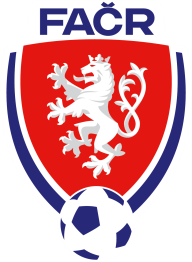 	                 Řídicí komise FAČR pro Moravu	                       Na Střelnici 39, 779 00 OlomoucDK FAČR ŘK M dle § 89 odst.2 písmena a), zahajuje disciplinární řízeníČísloNázev soutěžeČíslo zápasuDružstvoOsoba/hráčSmejkal Libor (67080540)Hrotek Richard (74080666)1.DR2022324884MSFL2021003A1A3005VratimovSýkora Martin (01081109)Bernard Jiří (92020363)2.DR2022324888MSD-D2021003A2D2403HodonínDressler Patrik (90102113)Slaný Šimon (99100174)3.DR2022324886MSD-D2021003A2D2402Bystřice n/Pern.Malý Martin (93040603)Wojnar Tomáš (95121571)Jucha Marek (01060715)4.DR2022324879MSD-E2021003A2E2403StráníPopelka Antonín (90031138)Batelka Lukáš (01031204)5.DR2022325079MSD-E2021003A2E2301SkašticePetrúsek David (93120159)Bílek Tomáš (01070988)6.DR2022324943MSDD-D st.2021003C2D2808PelhřimovPech Radek (70020369)Hanzelka Lukáš (03090801)7.DR2022324889MSŽD-U14 sk. D2021003E2J2603Sparta BrnoBuršík Radek (08100550)Šenfelder Patrik (02020554)Sehnal Marek (00070954)Sehnal Marek (00070954)Jednání DK FAČR ŘK M se uskuteční ve středu 1. června 2022 se začátkem ve 13. hod. na sekretariátu ŘK FAČR M v Olomouci.   V Olomouci 30. května 2022                                     Milan Lapeš, v. r.                                                                                                           předseda DK ŘK FAČR MJednání DK FAČR ŘK M se uskuteční ve středu 1. června 2022 se začátkem ve 13. hod. na sekretariátu ŘK FAČR M v Olomouci.   V Olomouci 30. května 2022                                     Milan Lapeš, v. r.                                                                                                           předseda DK ŘK FAČR MJednání DK FAČR ŘK M se uskuteční ve středu 1. června 2022 se začátkem ve 13. hod. na sekretariátu ŘK FAČR M v Olomouci.   V Olomouci 30. května 2022                                     Milan Lapeš, v. r.                                                                                                           předseda DK ŘK FAČR MJednání DK FAČR ŘK M se uskuteční ve středu 1. června 2022 se začátkem ve 13. hod. na sekretariátu ŘK FAČR M v Olomouci.   V Olomouci 30. května 2022                                     Milan Lapeš, v. r.                                                                                                           předseda DK ŘK FAČR MJednání DK FAČR ŘK M se uskuteční ve středu 1. června 2022 se začátkem ve 13. hod. na sekretariátu ŘK FAČR M v Olomouci.   V Olomouci 30. května 2022                                     Milan Lapeš, v. r.                                                                                                           předseda DK ŘK FAČR MJednání DK FAČR ŘK M se uskuteční ve středu 1. června 2022 se začátkem ve 13. hod. na sekretariátu ŘK FAČR M v Olomouci.   V Olomouci 30. května 2022                                     Milan Lapeš, v. r.                                                                                                           předseda DK ŘK FAČR MJednání DK FAČR ŘK M se uskuteční ve středu 1. června 2022 se začátkem ve 13. hod. na sekretariátu ŘK FAČR M v Olomouci.   V Olomouci 30. května 2022                                     Milan Lapeš, v. r.                                                                                                           předseda DK ŘK FAČR MJednání DK FAČR ŘK M se uskuteční ve středu 1. června 2022 se začátkem ve 13. hod. na sekretariátu ŘK FAČR M v Olomouci.   V Olomouci 30. května 2022                                     Milan Lapeš, v. r.                                                                                                           předseda DK ŘK FAČR MJednání DK FAČR ŘK M se uskuteční ve středu 1. června 2022 se začátkem ve 13. hod. na sekretariátu ŘK FAČR M v Olomouci.   V Olomouci 30. května 2022                                     Milan Lapeš, v. r.                                                                                                           předseda DK ŘK FAČR MJednání DK FAČR ŘK M se uskuteční ve středu 1. června 2022 se začátkem ve 13. hod. na sekretariátu ŘK FAČR M v Olomouci.   V Olomouci 30. května 2022                                     Milan Lapeš, v. r.                                                                                                           předseda DK ŘK FAČR MJednání DK FAČR ŘK M se uskuteční ve středu 1. června 2022 se začátkem ve 13. hod. na sekretariátu ŘK FAČR M v Olomouci.   V Olomouci 30. května 2022                                     Milan Lapeš, v. r.                                                                                                           předseda DK ŘK FAČR MJednání DK FAČR ŘK M se uskuteční ve středu 1. června 2022 se začátkem ve 13. hod. na sekretariátu ŘK FAČR M v Olomouci.   V Olomouci 30. května 2022                                     Milan Lapeš, v. r.                                                                                                           předseda DK ŘK FAČR MJednání DK FAČR ŘK M se uskuteční ve středu 1. června 2022 se začátkem ve 13. hod. na sekretariátu ŘK FAČR M v Olomouci.   V Olomouci 30. května 2022                                     Milan Lapeš, v. r.                                                                                                           předseda DK ŘK FAČR MJednání DK FAČR ŘK M se uskuteční ve středu 1. června 2022 se začátkem ve 13. hod. na sekretariátu ŘK FAČR M v Olomouci.   V Olomouci 30. května 2022                                     Milan Lapeš, v. r.                                                                                                           předseda DK ŘK FAČR MJednání DK FAČR ŘK M se uskuteční ve středu 1. června 2022 se začátkem ve 13. hod. na sekretariátu ŘK FAČR M v Olomouci.   V Olomouci 30. května 2022                                     Milan Lapeš, v. r.                                                                                                           předseda DK ŘK FAČR MJednání DK FAČR ŘK M se uskuteční ve středu 1. června 2022 se začátkem ve 13. hod. na sekretariátu ŘK FAČR M v Olomouci.   V Olomouci 30. května 2022                                     Milan Lapeš, v. r.                                                                                                           předseda DK ŘK FAČR MJednání DK FAČR ŘK M se uskuteční ve středu 1. června 2022 se začátkem ve 13. hod. na sekretariátu ŘK FAČR M v Olomouci.   V Olomouci 30. května 2022                                     Milan Lapeš, v. r.                                                                                                           předseda DK ŘK FAČR MJednání DK FAČR ŘK M se uskuteční ve středu 1. června 2022 se začátkem ve 13. hod. na sekretariátu ŘK FAČR M v Olomouci.   V Olomouci 30. května 2022                                     Milan Lapeš, v. r.                                                                                                           předseda DK ŘK FAČR MJednání DK FAČR ŘK M se uskuteční ve středu 1. června 2022 se začátkem ve 13. hod. na sekretariátu ŘK FAČR M v Olomouci.   V Olomouci 30. května 2022                                     Milan Lapeš, v. r.                                                                                                           předseda DK ŘK FAČR MJednání DK FAČR ŘK M se uskuteční ve středu 1. června 2022 se začátkem ve 13. hod. na sekretariátu ŘK FAČR M v Olomouci.   V Olomouci 30. května 2022                                     Milan Lapeš, v. r.                                                                                                           předseda DK ŘK FAČR MJednání DK FAČR ŘK M se uskuteční ve středu 1. června 2022 se začátkem ve 13. hod. na sekretariátu ŘK FAČR M v Olomouci.   V Olomouci 30. května 2022                                     Milan Lapeš, v. r.                                                                                                           předseda DK ŘK FAČR MJednání DK FAČR ŘK M se uskuteční ve středu 1. června 2022 se začátkem ve 13. hod. na sekretariátu ŘK FAČR M v Olomouci.   V Olomouci 30. května 2022                                     Milan Lapeš, v. r.                                                                                                           předseda DK ŘK FAČR MJednání DK FAČR ŘK M se uskuteční ve středu 1. června 2022 se začátkem ve 13. hod. na sekretariátu ŘK FAČR M v Olomouci.   V Olomouci 30. května 2022                                     Milan Lapeš, v. r.                                                                                                           předseda DK ŘK FAČR MJednání DK FAČR ŘK M se uskuteční ve středu 1. června 2022 se začátkem ve 13. hod. na sekretariátu ŘK FAČR M v Olomouci.   V Olomouci 30. května 2022                                     Milan Lapeš, v. r.                                                                                                           předseda DK ŘK FAČR MJednání DK FAČR ŘK M se uskuteční ve středu 1. června 2022 se začátkem ve 13. hod. na sekretariátu ŘK FAČR M v Olomouci.   V Olomouci 30. května 2022                                     Milan Lapeš, v. r.                                                                                                           předseda DK ŘK FAČR MJednání DK FAČR ŘK M se uskuteční ve středu 1. června 2022 se začátkem ve 13. hod. na sekretariátu ŘK FAČR M v Olomouci.   V Olomouci 30. května 2022                                     Milan Lapeš, v. r.                                                                                                           předseda DK ŘK FAČR MJednání DK FAČR ŘK M se uskuteční ve středu 1. června 2022 se začátkem ve 13. hod. na sekretariátu ŘK FAČR M v Olomouci.   V Olomouci 30. května 2022                                     Milan Lapeš, v. r.                                                                                                           předseda DK ŘK FAČR MJednání DK FAČR ŘK M se uskuteční ve středu 1. června 2022 se začátkem ve 13. hod. na sekretariátu ŘK FAČR M v Olomouci.   V Olomouci 30. května 2022                                     Milan Lapeš, v. r.                                                                                                           předseda DK ŘK FAČR MJednání DK FAČR ŘK M se uskuteční ve středu 1. června 2022 se začátkem ve 13. hod. na sekretariátu ŘK FAČR M v Olomouci.   V Olomouci 30. května 2022                                     Milan Lapeš, v. r.                                                                                                           předseda DK ŘK FAČR MJednání DK FAČR ŘK M se uskuteční ve středu 1. června 2022 se začátkem ve 13. hod. na sekretariátu ŘK FAČR M v Olomouci.   V Olomouci 30. května 2022                                     Milan Lapeš, v. r.                                                                                                           předseda DK ŘK FAČR MJednání DK FAČR ŘK M se uskuteční ve středu 1. června 2022 se začátkem ve 13. hod. na sekretariátu ŘK FAČR M v Olomouci.   V Olomouci 30. května 2022                                     Milan Lapeš, v. r.                                                                                                           předseda DK ŘK FAČR MJednání DK FAČR ŘK M se uskuteční ve středu 1. června 2022 se začátkem ve 13. hod. na sekretariátu ŘK FAČR M v Olomouci.   V Olomouci 30. května 2022                                     Milan Lapeš, v. r.                                                                                                           předseda DK ŘK FAČR MJednání DK FAČR ŘK M se uskuteční ve středu 1. června 2022 se začátkem ve 13. hod. na sekretariátu ŘK FAČR M v Olomouci.   V Olomouci 30. května 2022                                     Milan Lapeš, v. r.                                                                                                           předseda DK ŘK FAČR MJednání DK FAČR ŘK M se uskuteční ve středu 1. června 2022 se začátkem ve 13. hod. na sekretariátu ŘK FAČR M v Olomouci.   V Olomouci 30. května 2022                                     Milan Lapeš, v. r.                                                                                                           předseda DK ŘK FAČR MJednání DK FAČR ŘK M se uskuteční ve středu 1. června 2022 se začátkem ve 13. hod. na sekretariátu ŘK FAČR M v Olomouci.   V Olomouci 30. května 2022                                     Milan Lapeš, v. r.                                                                                                           předseda DK ŘK FAČR M